Cabo VerdeCabo VerdeCabo VerdeCabo VerdeJune 2029June 2029June 2029June 2029MondayTuesdayWednesdayThursdayFridaySaturdaySunday123Children’s Day456789101112131415161718192021222324252627282930NOTES: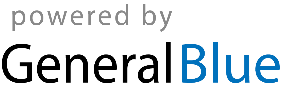 